Конспект   образовательной деятельности по ПДД во второй младшей группе МАДОУ "Детский сад"Колокольчик""Мишка в гостях у ребят"Воспитатель:Иванова Н.В.2017г.Цель: Закрепить знания о правилах дорожного движения, правилах поведения на дорогах и в автотранспорте, развивать мышление, внимательность.Программные задачи:Учить внимательно, слушать взрослого и друг друга, отвечать на вопросы.Уточнить представления о сигналах светофора и правилах поведения на улице. Упражнят ь в умении правильно размещать детали и аккуратно клеить при выполнении аппликации.Закрепить знание сигналов светофора для детей. Развивать навыки связной речи, внимание, память, сообразительность. Развивать мелкую моторику рук.Воспитывать доброжелательность, отзывчивость, сочувствие, желание оказать помощь, необходимость соблюдать правила дорожного движения.Материалы: макет улицы :здания ,дорожные знаки ,дорога, спецмашины, мишка игрушечный, воздушные шарики(красный, жёлтый, зелёный), "зебра", шаблоны в виде светофора, круги желтого, красного и зеленого цветов ,клей, салфетки по количеству детей.В: Здравствуйте, ребята.Д: Здравствуйте.В: Ребята, сегодня у нас необычное занятие. К нам сегодня пришли гости. Давайте поздороваемся с ними.Д: Здравствуйте.Воспитатель : Ой, кто это к нам стучится, давайте посмотрим кто это.(Воспитатель  вносит игрушечного мишку)Воспитатель: Ребята, посмотрите на Мишку внимательно. Что вы заметили? Давайте спросим ,что случилось с ним?Ребята, Мишка рассказал мне, что он шёл к нам в гости и нёс в подарок воздушные шарики. Но он так торопился, что стал перебегать дорогу и попал под машину. Он шел хромая и встретил нашу медсестру .Она посмотрела больную лапку и перевязала ее.Воспитатель : Ребята, скажите, почему мишка попал в такую ситуацию? Что он сделал неправильно? Можно ли самому, без взрослых, переходить дорогу, где проезжают машины? А бежать через дорогу можно?Дети: Нет!В: Сегодня, мы с вами поговорим ребята о правилах, которые должны знать все люди: и взрослые, и дети. Это правила дорожного движения!Стихотворение читаетребенок:Всё время будь внимательнымИ помни наперёд:Соблюдай правилаВодитель  и пешеход.2 ребенок: Перед быстрыми  машинамиНикому нельзя бежать!У дороги надо маму.Крепко за руку держать!Ребята, у нас в группе есть макет улицы . Давайте пройдём к нему и расскажем Мишке о правилах дорожного движения.Воспитатель :Что вы видите на улице?Дети:( дети перечисляют: дорожные знаки , зебра, машины ,светофор ,здания.)Воспитатель : Есть дорога ,по которой ездят машины? Как она называется?Дети : Шоссе.Воспитатель: Как называется дорога  по которой ходят пешеходы?Дети : Тротуар.Воспитатель: А , что это за машины и для чего они нужны?Дети : Это грузовая машина, она возит песок ,кирпичи. Это пожарная машина ,она нужна ,чтобы потушить пожар .Вот эта машина полицейская ,она используется для того, чтобы на дороге был порядок и выполнялись все дорожные правила. Ну , а эта машина скорая помощь , на ней приезжают врачи к тем кто заболел и помогают им.Воспитатель:	Молодцы, ребята!-Мишка, как ты думаешь, что это такое?Дети, Мишка говорит, что видел это дерево у дороги. Оно нарядное, украшено огнями, мигает, как елка на новый год. Значит вокруг него можно водить хоровод. Разве это правильно?Дети: Нет, конечно!Дети, что же это? (Светофор) .Кто-нибудь из вас видел светофор? (Да) .-Вы знаете, зачем он нужен?Давайте сядем на стульчики и расскажем Мишке, что такое светофор и для чего он нужен.«Если КРАСНЫЙ свет горит,СТОЙ  на месте, путь закрыт».стою спокойно жду.на «красный» не пойду.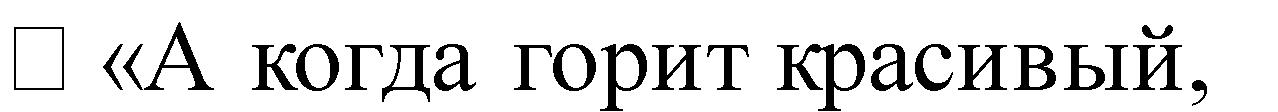 Яркий «ЖЁЛТЫЙ» огонёк.Означает он «ВНИМАНЬЕ!»Приготовься в путь, дружок.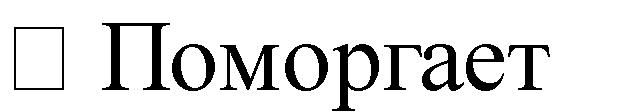 жёлтым глазом,Включит он  «ЗЕЛЁНЫЙ» свет.Это значит «ПУТЬ СВОБОДЕН»,Никакой преграды нет.В: Так на какой сигнал светофора нужно переходить дорогу?Д: Зелёный.В: Ребята, посмотрите на шарики, которые принёс нам Мишка. Они тоже похожи на сигналы светофора. А сейчас, чтобы Мишке было понятней , как переходить улицу, поиграем в игру «Красный, желтый, зеленый». Ещё раз повторим правило:Красный – стой,Жёлтый – жди,А зелёный – проходи!Когда я подниму красный шарик – значит, дороги нет, вы стоите. Жёлтый- внимание.Когда зеленый шарик – можно переходить дорогу.(Дети и Мишка переходят дорогу по зебре.)Воспитатель: Дети может проводим мишку до дома ? Посадим его на автобус и доедем до его остановки?Дети:Да!(Дети садятся в автобус и исполняют песню «Автобус».)Музыкальная игра	« Вот мы в атобусе сидим».Воспитатель: Вот, ребята мы и проводили мишку домой ,а теперь нам нужно возвращаться обратно.(Дети с воспитателем переходят по пешеходному переходу и оказываются в детском саду.)Воспитатель: Ребята, вы запомнили, какие сигналы есть у светофора?Давайте на память о нашем сегодняшнем занятии попробуем сделать светофорчики . Вы принесёте их домой и расскажете родителям, как нужно переходить дорогу.(Ребята начинают клеить на шаблоны кружки красного, желтого и зеленого цветов) .Когда дети закончили аппликацию, воспитатель подводит итоги).Воспитатель : Молодцы ,ребята ,красивые светофоры у вас получились . Теперь вы не забудете ,что означают сигналы светофора и дорогу будете переходить только в положенном месте и только на зеленый сигнал светофора. Ребята ,не забывайте о правилах дорожного движения .